MODULE 3COMMUNICATIE EN SAMENWERKING BINNEN EN BUITEN DE ONDERNEMING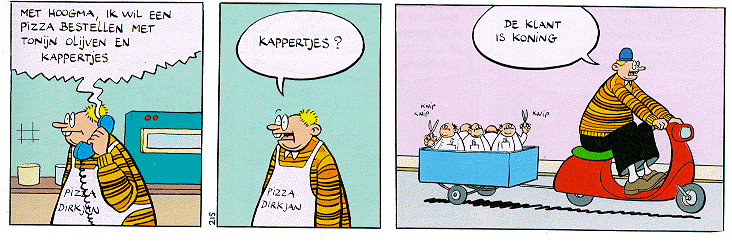 (Bron: http://www.taalschat.com/index.php/tag/cartoon/page/2/)InhoudstafelInleiding	 3De ondernemer en z’n communicatie 	 4Drie gladiatoren en een spoiler 	 5Het verhaal van Wouter Nuytten	 61. InleidingOefening 1: Blind tekenenVoor deze opdracht werk je per twee. Ga met jullie ruggen naar elkaar staan. Persoon A beschrijft een tekening die hij/zij net gemaakt heeft. Persoon B probeert deze nu na te tekenen, op basis van de instructies die hij/zij krijgt.Wat viel je op tijdens het maken van deze oefening?Wat is volgens jou communicatie?2. De ondernemer en z’n communicatieOefening 2Met wie moet een ondernemer allemaal communiceren?Kan je zelf nog andere voorbeelden verzinnen? Via welke media kan een ondernemer communiceren?Waarom moet de ondernemer met deze personen communiceren?3. Drie gladiatoren en een boilerAls ondernemer is het belangrijk dat de communicatie met (potentiële) klanten, leveranciers, personeel,… goed verloopt. Je moet immers met een heleboel personen samenwerken. Slechte communicatie bemoeilijkt die samenwerking.Oefening 3: Filmfragment (https://www.youtube.com/watch?v=atcAnKcZPGo) Wat is er hier mis gelopen? Oefening 4: Aan de slagVoor deze oefening werk je per twee. Persoon A is de ondernemer die graag  een bestelling wil plaatsen bij een nieuwe leverancier (Persoon B). Probeer de leverancier telefonisch uit te leggen welke schroeven je precies wil bestellen. De leverancier beschikt niet over onderstaande afbeeldingen.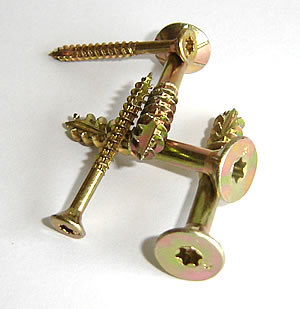 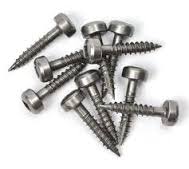 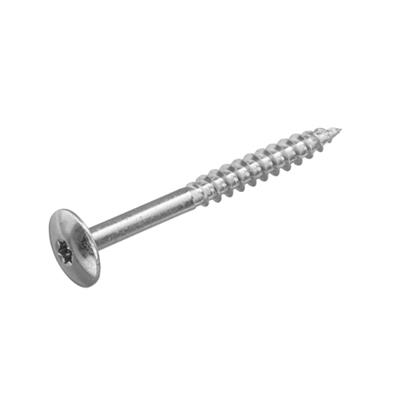 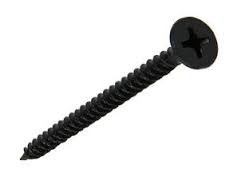 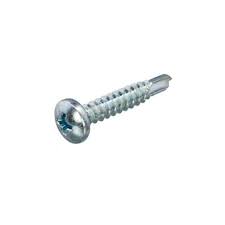 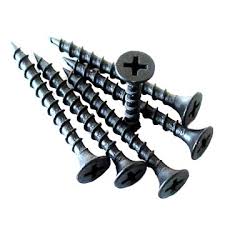 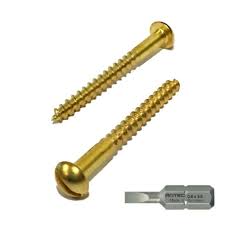 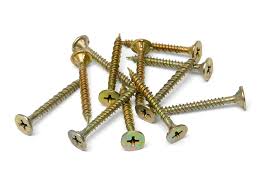 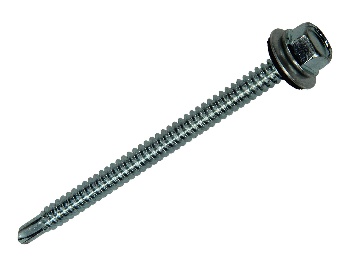 Stel dat de leverancier je toch de foute schroeven bezorgt. Welke gevolgen heeft dit dan voor jou en je bedrijf?Oefening 4: Goed of niet goed?Vind je dat de ondernemer de volgende situaties goed aanpakt, of niet? Indien niet, hoe zou hij het beter kunnen doen?1) Goed/Niet goed, 	2) Goed/Niet goed, 	3) Goed/Niet goed, 	Oefening 5: En nu jullie! Kruip in de huid van een ondernemer, klant, leverancier,… Lees de omschrijving van de situatie: Persoon A leest op deze pagina, Persoon B op de volgende. Ga nu het gesprek aan. Hoe pak je deze situatie het best aan? PERSOON A1) 2) 3) 4) 5) PERSOON B1) 2) 3) 4) 5) 4. Het verhaal van Wouter Nuytten1. Welke samenwerkingen komen in dit artikel aan bod?2. Welke andere ondernemerschapscapaciteiten worden aangehaald in het artikel? “Sorry Thomas, ik kan vanavond niet naar je voetbalmatch komen kijken. Ik weet dat ik het beloofd had, maar er is een afspraak met een belangrijke klant tussen gekomen. Daar kan ik echt niet onderuit.”“Jef, ik zou graag hebben dat je in het vervolg eerst het werkschema en de planning bekijkt, voor je de camionette begint in te laden.”“Meneer Janssen, ik verzeker u dat mijn prijzen scherper zijn dan die van de concurrentie! ‘Peeters en zonen’ zijn duurder dan wij en ze bieden bovendien niet zo’n uitgebreide klantenservice. Ik wil gerust langskomen om de offerte samen eens door te nemen.”“Ik had tien dozen koekjes en twaalf dozen melkjes besteld. Jullie hebben veel minder geleverd! Wat moet ik nu aan mijn klanten geven bij de koffie?”“Dag Meneer Lemmens. Ik bel even om te zeggen dat je bestelling aangekomen is. Zal ik een van onze mannen langs sturen om het pakket af te leveren?” 